О назначении выборов депутатов Совета  муниципального
образования сельского поселения «Вомын» четвертого созываРуководствуясь частями 1, 3 статьи 6, частью 1 статьи 58 Закона Республики Коми от 27 сентября 2010 года № 88-РЗ «О выборах и референдумах в Республике Коми», частью 2 статьи 14 Устава муниципального образования сельского поселения «Вомын»,  Совет муниципального образования сельского поселения «Вомын» решил:Назначить выборы депутатов Совета муниципального образования сельского поселения «Вомын»  четвертого созыва на воскресенье 18 сентября 2016 года.2. Администрации муниципального образования сельского поселения «Вомын» не позднее чем в десятидневный срок со дня официального опубликования настоящего решения осуществить финансирование расходов, связанных с подготовкой и проведением выборов депутатов Совета муниципального образования сельского поселения «Вомын» четвертого созыва, в соответствии с утвержденной бюджетной росписью о распределении расходов бюджета муниципального образования сельского поселения «Вомын» посредством перечисления средств на счет Территориальной избирательной комиссии Корткеросского района.3. Настоящее решение вступает в силу со дня его официального опубликования.  Глава сельского поселения 					             А.Н. Голубенко  «Вомын» сикт овмöдчöминса Сöвет  Совет  сельского поселения  «Вомын»КЫВКÖРТÖДКЫВКÖРТÖДКЫВКÖРТÖДКЫВКÖРТÖД РЕШЕНИЕот 21 июня 2016  года                                                                       № 3-34/2 РЕШЕНИЕот 21 июня 2016  года                                                                       № 3-34/2 РЕШЕНИЕот 21 июня 2016  года                                                                       № 3-34/2 РЕШЕНИЕот 21 июня 2016  года                                                                       № 3-34/2(Республика Коми, Корткеросский район, с. Вомын)(Республика Коми, Корткеросский район, с. Вомын)(Республика Коми, Корткеросский район, с. Вомын)(Республика Коми, Корткеросский район, с. Вомын)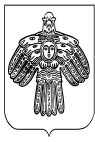 